Printing to EnvelopesYou can print to various sized labels as well as envelopes on your Canon device using the Multi-purpose tray. Step 1: From a Microsoft Word document, select the Mailings Tab.From the Mailings Tab, select Envelopes.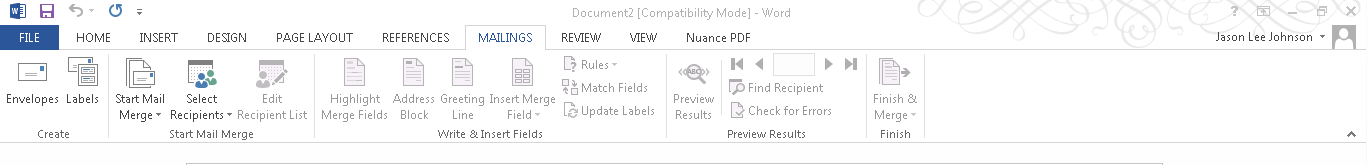  Step 2: From the Envelope Tab, enter the Delivery and Return Addresses in the appropriate field. Click Add to Document, and you will be prompted if you would like to add the Return Address as the default Return Address. 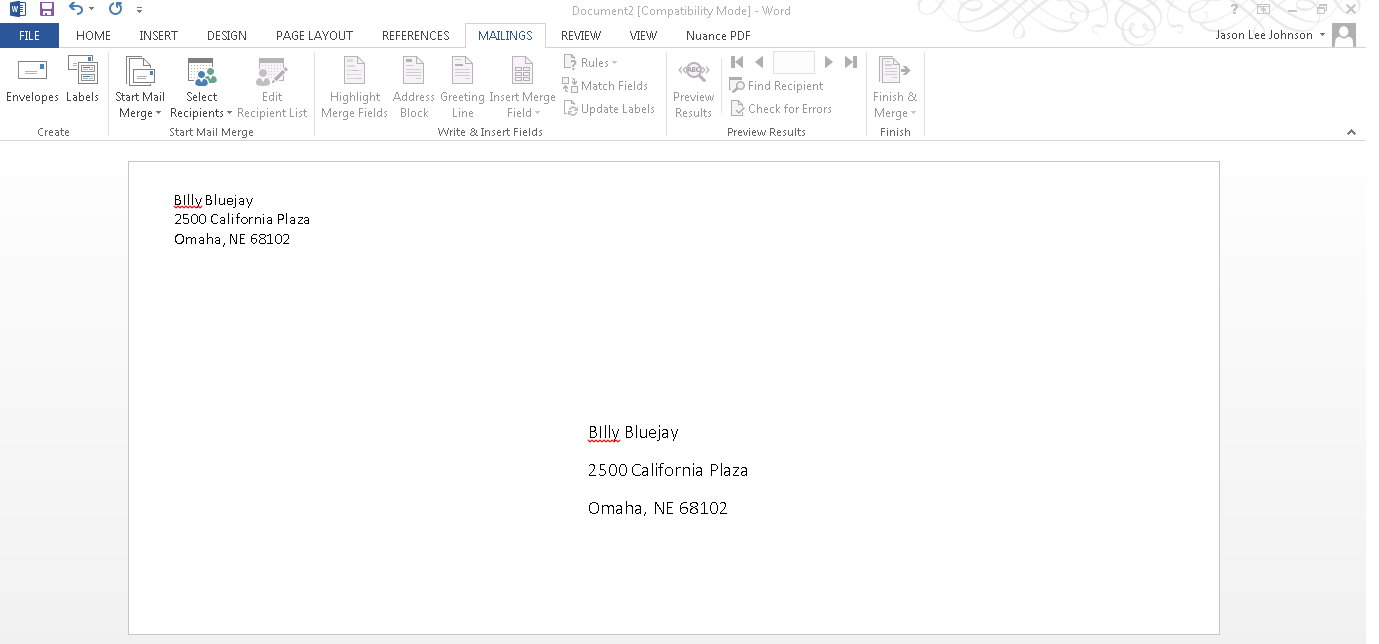 Step 3: Review your Destination and Return AddressClick File, Print and Click on the Printer Properties. 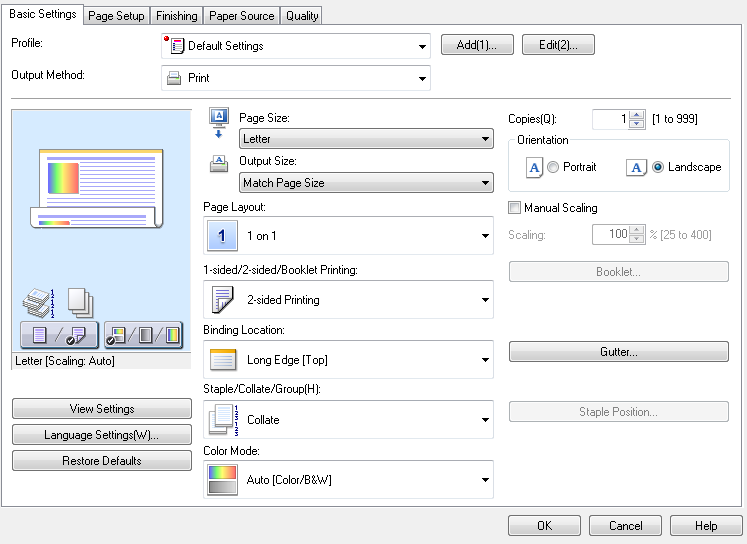 Click the Page Size and select you appropriate Envelope Size.Click Paper Source and select the Multi-purpose tray. You can enter up to ten envelopes in to the Multi-purpose tray (you will be prompted at the device to select the appropriate envelope size).Your envelopes should be ready to print. 